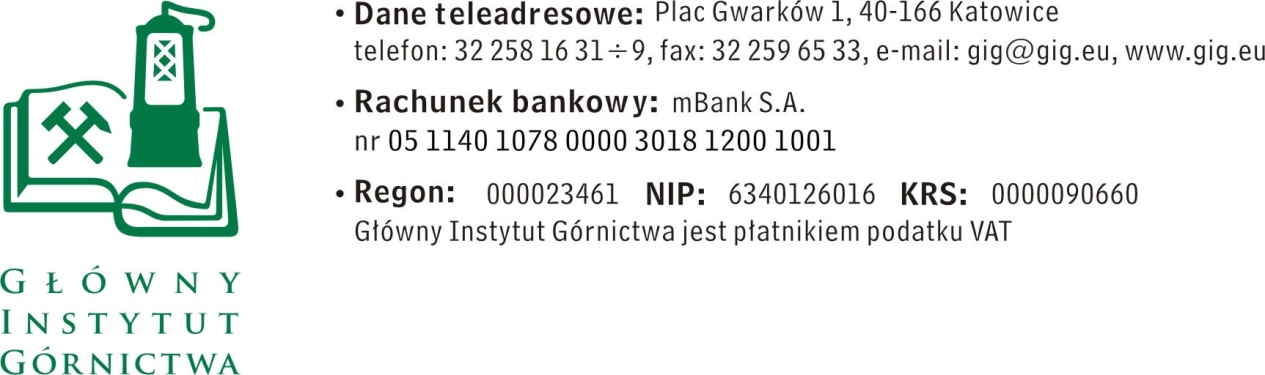 FZ-1/4917/KB/17					                           Katowice, dn. 15.11.2017 r.ZAPYTANIE OFERTOWE  Dostawa  odczynników chemicznych i materiałów laboratoryjnychInformacje ogólne1.	Zamawiający: 	Główny Instytut GórnictwaZapytanie ofertowe prowadzone jest zgodnie z zasadami konkurencyjności Do niniejszego zapytanie ofertowego nie stosuje się przepisów ustawy z dnia 29 stycznia 2004 roku – Prawo Zamówień Publicznych ( Dz. U. 2010r., Nr 113, poz.759 ze zm.).Opis przedmiotu zamówieniaPrzedmiotem zamówienia jest dostawa następujących towarów :materiały eksploatacyjne do posiadanego urządzenia wielofunkcyjnego ELMETRON CX 701Wymagany termin wykonania dostawy – 14 dni  od  daty złożenia zamówieniaWymagany termin gwarancji  na materiały eksploatacyjne 12 miesiecyProsimy o padanie w ofercie następujących danych:-  cenę netto w PLN / brutto w PLN, uwzględniające wszystkie koszty wraz z kosztami transportu-  termin płatnościIII. 	Kryteria oceny ofert oraz wybór najkorzystniejszej ofertyKryteriami oceny ofert będą:Cena brutto = 95 % Termin płatności = 5%- do 14 dni – 0 pkt. - do 30 dni – 5 pkt.  Zamawiający uzna za najkorzystniejszą i wybierze ofertę, która spełnia wszystkie wymagania określone w Opisie przedmiotu zamówienia.Cena podana przez Wykonawcę nie będzie podlegała zmianie w trakcie realizacji zamówienia.Informuję, że w przypadku zaakceptowania Państwa oferty zostaniecie o tym fakcie powiadomieni i zostanie wdrożone przygotowanie zamówienia. ZAMAWIAJĄCY zastrzega sobie prawo realizowania zamówień w ilościach uzależnionych  od rzeczywistych potrzeb oraz do ograniczenia zamówienia w zakresie ilościowym i rzeczowym,  co nie jest odstąpieniem  od umowy nawet w częściIV. Miejsce i termin składania ofertOfertę należy złożyć do dnia 27.11.2017 godz. 12.00. Ofertę można złożyć drogą elektroniczną, faxem lub w siedzibie Zamawiającego:Główny Instytut Górnictwa,Plac Gwarków 1, 40-166 Katowice,fax: 32 259 22 05; email: k.bula@gig.euKontakt handlowy:	 Krystyna Bula	- tel. (32) 259 25 11- fax: (032) 259 22 05 Zamawiający informuje, iż ocenie podlegać będą tylko te pozycje, które wpłyną do Zamawiającego w okresie od dnia wszczęcia niniejszego rozeznania rynku do dnia, w którym upłynie termin składania ofert.Zamawiający zastrzega sobie prawo do unieważnienia zapytania ofertowego w każdej chwili, bez podania przyczyny.ZAPRASZAMY DO SKŁADANIA OFERT                                                                                                                                   Załącznik nr 1do zapytania ofertowego  Nazwa/Imię i Nazwisko Wykonawcy:.........................................................................Adres: ……………………………………….NIP: ………………………………………………Regon: ……………………………………………Nr tel.:	……………………………………………Nr faksu: ………………………………………..Adres e-mail:	…………………………………..Nazwa banku: …………………………………Nr rachunku:	…………………………………Główny Instytut Górnictwa Plac Gwarków 1 40-166 Katowice FORMULARZ OFERTOWY nr ......................... z dnia ...................W odpowiedzi na zapytanie ofertowe z dnia ……………..  na dostawę ……………………………… oferujemy wykonanie przedmiotu zamówienia zgodnie 
z warunkami zawartymi  w/w zapytaniu ofertowym za cenę: netto: …………………………… / PLNsłownie:………………………………………………………………………………………wartość podatku VAT (przy stawce ……..%): …………… … / PLNsłownie: ………………………………………………………………………………………brutto: ………………………… /  PLNsłownie:………………………………………………………………………………………- upusty cenowe ( jeśli dotyczą ): 	...................................Termin płatności:  …………………………..*)( *) należy wpisać: 14  lub 30 dniOświadczenie Wykonawcy: Oświadczam, że cena brutto obejmuje wszystkie koszty realizacji przedmiotu zamówienia,Oświadczam, że spełniam wszystkie wymagania zawarte w Zapytaniu ofertowym,Oświadczam, że uzyskałem od Zamawiającego wszelkie informacje niezbędne do rzetelnego sporządzenie niniejszej oferty, Oświadczam, że uznaję się za związanego treścią złożonej oferty, przez okres 30 dni od daty złożenia oferty. ......................................................                               .............................................................(miejscowość, data)						         (podpis osoby uprawnionej)Lp.Opis przedmiotu zamówieniaj.mIlość1elektroda jonoselektywna fluorkowa; parametry:Wymiary elektrody długość 140 mm; średnica 12 mmZakres wykrywanych stężeń 10-1-10-6 MFZakres temperaturowy 0 – 80 oCOporność elektryczna	 ok. 1 MohmMinimalna objętość mierzonej próbki 	5 mlszt.32elektroda odniesienia chlorosrebrowa; parametryRozmiar elektrodydługość 150 mmśrednica 12 mmDługość przewodu	100 cmZakres pomiarowy pH	1 – 14Zakres temperatury zastosowania 0 do 80 °CMinimalna mierzona objętość	5 mlMaksymalny wypływ elektrolitu	10 µl/godz.Przyrząd pomiarowy: pH-metr z rozszerzoną skalą, minimalna oporność wejściowa	min 1012Ωszt.13elektroda odniesienia kalomelowa; parametryWymiary elektrodydługość 140 mmśrednica 12 mmZakres temperaturowy 
0 – 80 oCOporność elektryczna	 ok. 3 kohmZakres dopuszczalnego pH 1 -14Minimalna objętość mierzonej próbki 5 mlMaksymalny wysięk elektrolitu	10 μl/hPrzyrząd pomiarowy pHmetr z rozszerzoną skalą i opornością wejściową 1012 ohmszt.14Roztwór stabilizującyTISAB I (NaCl, kwas cytrynowycytrynian trisodowy) pozwalający na pomiar stężenia jonów fluorkowych w zakresie stężeń 0,2 - 10 mg/l.; op. 250 mlop.305Roztwór stabilizującyTISAB III (chlorek amonu,
octan amonu, CDTA) pozwalający na pomiar stężenia jonów fluorkowych w zakresie stężeń > 0,4  mg/l.; op. 250 mlop.30Lp.Nazwa przedmiotu zamówienia*   JednostkamiaryIlość Cena jedn.     (netto)      
w PLNRabat ……..% w PLN Wartość ogółem (netto) po rabacie
 w PLNKwota podatku VAT          
 w PLNWartość  ogółem (brutto) 
w PLN123456789RAZEM : RAZEM : RAZEM : RAZEM : RAZEM : 